Semester/Minggu/Hari ke	:2 / 6 / 1Hari, tanggal			:………………, ………………………Kelompok usia 			:2 – 3 TahunTema / subtema	/ sub subtema	: Binatang / Ikan /Tubuh IkanMateri Kegiatan	: - Ibadah sehari-hari  - Anggota tubuh  - Cara hidup sehat  - Mengenal benda-benda di sekitarnya  - Bahasa ekspresif  - EmosiMateri Pembiasaan:-Bersyukur sebagai ciptaan Tuhan  - Mengucapkan salam masuk dalam SOP penyambutan dan penjemputan  - Doa sebelum belajar dan mengenal aturan masuk ke dalam SOP pembukaan  - Mencuci tangan dan menggosok gigi masuk dalam SOP sebelum dan sesudah makan.Alat dan bahan	:Gambar ikan, bentuk bulatan-bulatan kertas sebesar ibu jari, kertas koran, spidol, lemTujuan		:-Anak mampu melakukan ibadah sehari-hari  - Anak mampu mengenal anggota tubuh  - Anak mampu memiliki cara hidup sehat  - Anak mampu mengenal benda-benda di sekitarnya  - Anak mampu menggunakan bahasa ekspresif  - Anak mampu mengenal emosi yang sesuaiA. KEGIATAN PEMBUKABerbaris Jalan sehat di lapangan desa / halaman sekolahMelompat ke belakang di atas evamatBerdoa dan salam Apersepsi tentang tubuh ikanB. KEGIATAN INTIMenebalkan garis pada pola ikan dengan spidolMenempel bentuk lingkaran sebesar ibu jari pada gambar ikanMerobek kertas koran besar-besar untuk melatih koordinasi otot tanganC. ISTIRAHATCuci tanganBerdoaMakan siangGosok gigiBermainD. KEGIATAN PENUTUPBercakap-cakap mengenai kegiatan yang dilakukan hari ini.Menginformasikan kegiatan untuk besokBerdoa dan pulang (penerapan SOP penutupan)E. RENCANA PENILAIAN     Lampiran terpisahMengetahui, Kepala Sekolah							Guru Kelompok………………………………					………………………………Semester/Minggu/Hari ke	:2 / 6 / 2Hari, tanggal			:………………, ………………………Kelompok usia 			: 2 – 3 TahunTema / subtema / sub subtema	: Binatang / Ikan /Tubuh IkanMateri Kegiatan	: - Ibadah sehari-hari  - Anggota tubuh  - Cara hidup sehat  - Mengenal benda-benda di sekitarnya  - Bahasa ekspresif  - EmosiMateri Pembiasaan   :-Bersyukur sebagai ciptaan Tuhan  - Mengucapkan salam masuk dalam SOP penyambutan dan penjemputan  - Doa sebelum belajar dan mengenal aturan masuk ke dalam SOP pembukaan  - Mencuci tangan dan menggosok gigi masuk dalam SOP sebelum dan sesudah makan.Alat dan bahan	:Gambar ikan, bentuk kotak dari kertas sebesar ibu jari, kertas koran, spidol, lemTujuan		:-Anak mampu melakukan ibadah sehari-hari - Anak mampu mengenal anggota tubuh  - Anak mampu memiliki cara hidup sehat  - Anak mampu mengenal benda-benda di sekitarnya  - Anak mampu menggunakan bahasa ekspresif  - Anak mampu mengenal emosi yang sesuaiA. KEGIATAN PEMBUKABerbaris Jalan sehat di lapangan desa setempat/ halaman sekolahMelompat ke belakang di atas evamatBerdoa dan salamApersepsi tentang tubuh ikanB. KEGIATAN INTIMenebalkan garis pada pola ikan dengan spidolMenempel bentuk kotak sebesar ibu jari pada gambar ikan bagian sisikMerobek kertas koran (ukurannya sedang saja) untuk melatih koordinasi otot tanganC. ISTIRAHATCuci tanganBerdoaMakan siangGosok gigiBermainD. KEGIATAN PENUTUPBercakap-cakap mengenai kegiatan yang dilakukan hari ini.Menginformasikan kegiatan untuk besokBerdoa dan pulang (penerapan SOP penutupan)E. RENCANA PENILAIAN     Lampiran terpisahMengetahui, Kepala Sekolah							Guru Kelompok………………………………					………………………………Semester/Minggu/Hari ke	:2 / 6 / 3Hari, tanggal			:………………, ………………………Kelompok usia 			: 2 – 3 TahunTema / subtema	/ sub subtema	: Binatang / Ikan /Kolam IkanMateri Kegiatan	: - Ibadah sehari-hari  - Anggota tubuh  - Cara hidup sehat  - Mengenal benda-benda di sekitarnya  - Bahasa ekspresif  - EmosiMateri Pembiasaan   :-Bersyukur sebagai ciptaan Tuhan  - Mengucapkan salam masuk dalam SOP penyambutan dan penjemputan  - Doa sebelum belajar dan mengenal aturan masuk ke dalam SOP pembukaan  - Mencuci tangan dan menggosok gigi masuk dalam SOP sebelum dan sesudah makan.Alat dan bahan	:Gambar kolam ikan, bentuk segitiga dari kertas sebesar ibu jari, kertas koran, spidol, lemTujuan		:-Anak mampu melakukan ibadah sehari-hari  - Anak mampu mengenal anggota tubuh  - Anak mampu memiliki cara hidup sehat  - Anak mampu mengenal benda-benda di sekitarnya  - Anak mampu menggunakan bahasa ekspresif  - Anak mampu mengenal emosi yang sesuaiA. KEGIATAN PEMBUKABerbaris Jalan sehat di lapangan desa setempat / halaman sekolahMelompat ke belakangBerdoa dan salam Apersepsi tentang kolam ikanB. KEGIATAN INTIMenebalkan garis pada pola ikan dengan spidolMenempel bentuk segitiga sebesar ibu jari pada gambar kolam ikanMerobek kertas koran kecil-kecil untuk melatih koordinasi otot tanganC. ISTIRAHATCuci tanganBerdoaMakan siangGosok gigiBermainD. KEGIATAN PENUTUPBercakap-cakap mengenai kegiatan yang dilakukan hari ini.Menginformasikan kegiatan untuk besokBerdoa dan pulang (penerapan SOP penutupan)E. RENCANA PENILAIAN     Lampiran terpisahMengetahui, Kepala Sekolah							Guru Kelompok………………………………					………………………………DOKUMEN INI DI UPLOAD OLEHPAUD JATENGPAUD Jateng adalah Portal Pendidikan Anak Usia Dini No. 1 di IndonesiaSemua info tentang PAUD,
Kurikulum PAUD 2013, Pembelajaran PAUD, Lagu Anak PAUD, 
Buku Administrasi PAUD, Juknis PAUD, RPPH PAUD, RPPM PAUD, PROMES, PROTA PAUD TERBARU,Dibagikan secara GRATISKUNJUNGI WEBSITE KAMIhttps://www.paud.id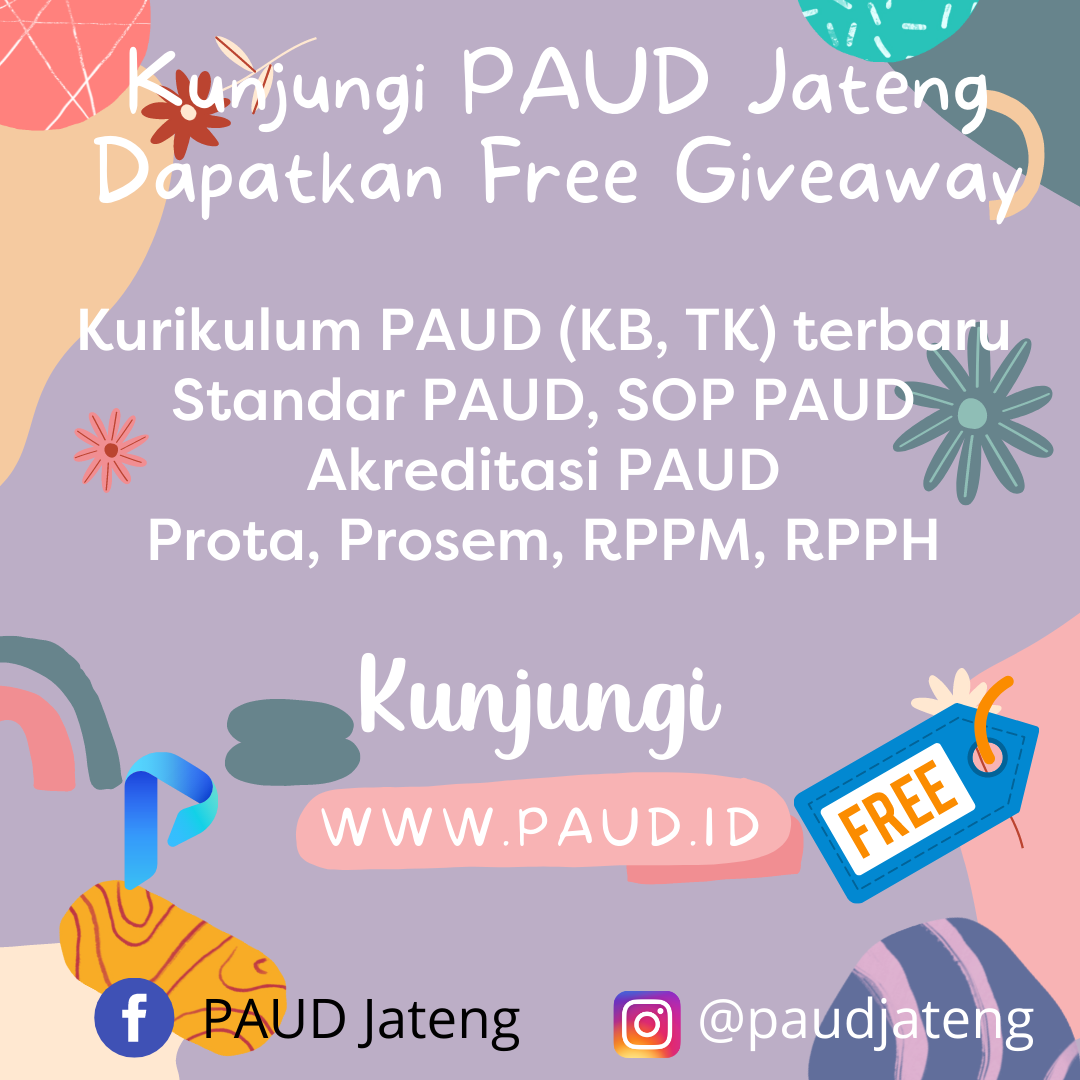 